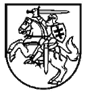 LIETUVOS RESPUBLIKOSSOCIALINĖS APSAUGOS IR DARBO MINISTRASĮSAKYMASDĖL 2024 METŲ LĖŠŲ PASKIRSTYMO SAVIVALDYBĖMS BENDRUOMENINEI VEIKLAI STIPRINTI, ĮGYVENDINANT NEVYRIAUSYBINIŲ ORGANIZACIJŲ VEIKLOS STIPRINIMO 2023–2025 METŲ VEIKSMŲ PLANO 2.1.1.1 PRIEMONĖS „STIPRINTI BENDRUOMENINĘ VEIKLĄ SAVIVALDYBĖSE“ BANDOMĄJĮ MODELĮ, PATVIRTINIMO2024 m. sausio 22 d. Nr. A1-53VilniusVadovaudamasi Nevyriausybinių organizacijų veiklos stiprinimo 2023–2025 metų veiksmų plano 2.1.1.1 priemonės „Stiprinti bendruomeninę veiklą savivaldybėse“ bandomojo modelio įgyvendinimo aprašo, patvirtinto Lietuvos Respublikos socialinės apsaugos ir darbo ministro 2023 m. kovo 15 d. įsakymu Nr. A1-165 „Dėl Nevyriausybinių organizacijų veiklos stiprinimo 
2023–2025 metų veiksmų plano 2.1.1.1 priemonės „Stiprinti bendruomeninę veiklą savivaldybėse“ bandomojo modelio įgyvendinimo aprašo patvirtinimo“, 53 punktu:1.	T v i r t i n u  2024 metų lėšų paskirstymą savivaldybėms bendruomeninei veiklai stiprinti, įgyvendinant Nevyriausybinių organizacijų veiklos stiprinimo 2023–2025 metų veiksmų plano 2.1.1.1 priemonės „Stiprinti bendruomeninę veiklą savivaldybėse“ bandomąjį modelį (pridedama).2.	P a v e d u  šio įsakymo vykdymo kontrolę viceministrui pagal veiklos sritį.Socialinės apsaugos ir darbo ministrė			Monika NavickienėPATVIRTINTALietuvos Respublikos socialinės apsaugos ir darbo ministro2024 m. sausio 22 d.įsakymu Nr. A1-532024 METŲ LĖŠŲ PASKIRSTYMAS SAVIVALDYBĖMS BENDRUOMENINEI VEIKLAI STIPRINTI, ĮGYVENDINANT NEVYRIAUSYBINIŲ ORGANIZACIJŲ VEIKLOS STIPRINIMO 
2023–2025 METŲ VEIKSMŲ PLANO 2.1.1.1 PRIEMONĖS „STIPRINTI BENDRUOMENINĘ VEIKLĄ SAVIVALDYBĖSE“ BANDOMĄJĮ MODELĮ_______________________Eil. Nr.Savivaldybės pavadinimasSkirta lėšų 2024 m. (Eur)1.Alytaus miesto savivaldybė34 3142.Alytaus rajono savivaldybė18 0883.Birštono miesto savivaldybė2 8384.Elektrėnų savivaldybė17 6955.Ignalinos rajono savivaldybė9 5506.Kaišiadorių rajono savivaldybė18 9177.Kauno miesto savivaldybė206 8548.Kėdainių rajono savivaldybė31 5989.Klaipėdos miesto savivaldybė111 95710.Klaipėdos rajono savivaldybė48 49611.Panevėžio miesto savivaldybė58 40112.Šiaulių miesto savivaldybė77 38413.Šiaulių rajono savivaldybė28 16414.Švenčionių rajono savivaldybė15 13515.Tauragės rajono savivaldybė26 44116.Trakų rajono savivaldybė24 80617.Vilniaus rajono savivaldybė75 87218.Zarasų rajono savivaldybė10 033Iš viso:Iš viso:816 543